Istituto Comprensivo A. Moro Scuola Secondaria di I grado “Simone da Corbetta”Alunno/a: Classe: Coordinatore di classe Pagina 2 e 3 SONO INDICAZIONI    (NO STAMPA)Dati GeneraliFunzionamento delle abilità di lettura, scrittura e calcoloDidattica personalizzata dell’alunno – Scuola Secondaria di I gradoMetodologie e strategieMisure dispensativeStrumenti compensativiVerifiche e valutazioniStrategie utilizzate dall’alunno nello studioStrumenti utilizzati dall’alunno nello studio
PIANO DIDATTICO PERSONALIZZATO (PDP)ANNO SCOLASTICO 20       /       20ALUNNO/A: CLASSE: 					Corso: 1. Dati generali2. Funzionamento delle abilità di lettura, scrittura e calcoloDa compilare solo  se necessarioStrategie metodologiche e didattiche   di insegnamento Didattica personalizzata dell’alunno – Scuola Secondaria di I gradoIl Consiglio di classe……………, .......................... .Il Dirigente  scolasticoP.D.P.PIANO DIDATTICO PERSONALIZZATO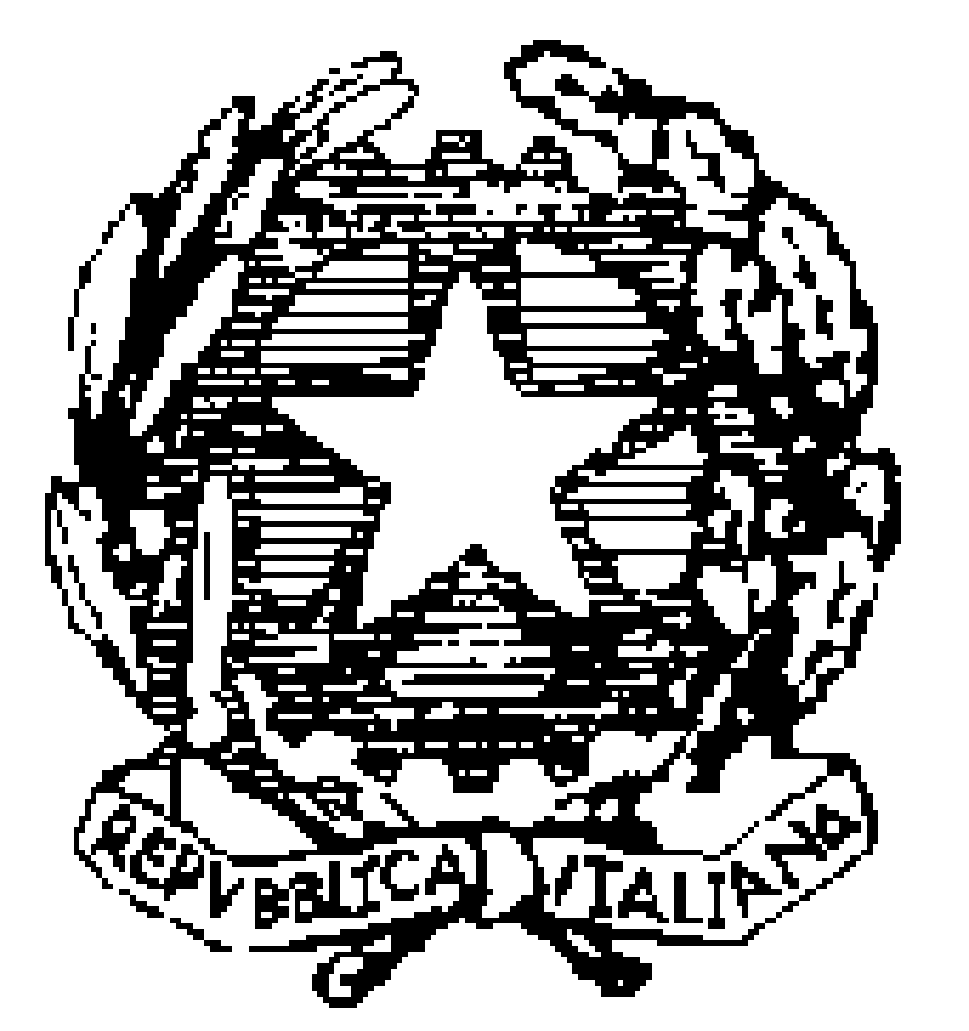 Per alunni con Disturbi Specifici di Apprendimento (DSA-Legge 170/2010)A.S. Personale coinvoltoCompitiReferente di classePrende contatti con la scuola frequentata precedentemente e cura le relazioni all’interno del Consiglio di classe e con la famiglia.Cura la stesura del Piano Didattico Personalizzato concordato fra i docenti, la famiglia ed eventuali altri operatori.Coordina le attività pianificate.È garante di quanto concordato nel PDP e aggiorna il Consiglio di classe sul percorso dello studente.Convoca le famiglie in caso di sospetto di difficoltà riferibile ad alunni DSA.Verifica che, in ragione degli adempimenti connessi agli esami di Stato, le cer- tificazioni siano state presentate entro il termine del 31 marzo, come previsto all’art. 1 dell’Accordo sancito in Conferenza Stato-Regioni sulle certificazioni per i DSA.Prende contatti con la scuola frequentata precedentemente e cura le relazioni all’interno del Consiglio di classe e con la famiglia.Cura la stesura del Piano Didattico Personalizzato concordato fra i docenti, la famiglia ed eventuali altri operatori.Coordina le attività pianificate.È garante di quanto concordato nel PDP e aggiorna il Consiglio di classe sul percorso dello studente.Convoca le famiglie in caso di sospetto di difficoltà riferibile ad alunni DSA.Verifica che, in ragione degli adempimenti connessi agli esami di Stato, le cer- tificazioni siano state presentate entro il termine del 31 marzo, come previsto all’art. 1 dell’Accordo sancito in Conferenza Stato-Regioni sulle certificazioni per i DSA.Prende contatti con la scuola frequentata precedentemente e cura le relazioni all’interno del Consiglio di classe e con la famiglia.Cura la stesura del Piano Didattico Personalizzato concordato fra i docenti, la famiglia ed eventuali altri operatori.Coordina le attività pianificate.È garante di quanto concordato nel PDP e aggiorna il Consiglio di classe sul percorso dello studente.Convoca le famiglie in caso di sospetto di difficoltà riferibile ad alunni DSA.Verifica che, in ragione degli adempimenti connessi agli esami di Stato, le cer- tificazioni siano state presentate entro il termine del 31 marzo, come previsto all’art. 1 dell’Accordo sancito in Conferenza Stato-Regioni sulle certificazioni per i DSA.Prende contatti con la scuola frequentata precedentemente e cura le relazioni all’interno del Consiglio di classe e con la famiglia.Cura la stesura del Piano Didattico Personalizzato concordato fra i docenti, la famiglia ed eventuali altri operatori.Coordina le attività pianificate.È garante di quanto concordato nel PDP e aggiorna il Consiglio di classe sul percorso dello studente.Convoca le famiglie in caso di sospetto di difficoltà riferibile ad alunni DSA.Verifica che, in ragione degli adempimenti connessi agli esami di Stato, le cer- tificazioni siano state presentate entro il termine del 31 marzo, come previsto all’art. 1 dell’Accordo sancito in Conferenza Stato-Regioni sulle certificazioni per i DSA.Prende contatti con la scuola frequentata precedentemente e cura le relazioni all’interno del Consiglio di classe e con la famiglia.Cura la stesura del Piano Didattico Personalizzato concordato fra i docenti, la famiglia ed eventuali altri operatori.Coordina le attività pianificate.È garante di quanto concordato nel PDP e aggiorna il Consiglio di classe sul percorso dello studente.Convoca le famiglie in caso di sospetto di difficoltà riferibile ad alunni DSA.Verifica che, in ragione degli adempimenti connessi agli esami di Stato, le cer- tificazioni siano state presentate entro il termine del 31 marzo, come previsto all’art. 1 dell’Accordo sancito in Conferenza Stato-Regioni sulle certificazioni per i DSA.Referente di classeConsiglio di classeConoscenza e accoglienzaConoscenza e accoglienzaConoscenza e accoglienzaConoscenza e accoglienzaConsiglio di classeRecepisce e prende atto della certificazione DSA entro settembre (se già perve-nuta).Recepisce e prende atto della certificazione DSA entro settembre (se già perve-nuta).Recepisce e prende atto della certificazione DSA entro settembre (se già perve-nuta).Recepisce e prende atto della certificazione DSA entro settembre (se già perve-nuta).Recepisce e prende atto della certificazione DSA entro settembre (se già perve-nuta).Consiglio di classePrimo mese di scuolaPrimo mese di scuolaPrimo mese di scuolaConsiglio di classeOsserva lo studente mediante la somministrazione di prove specifiche; realizza una scheda analitica per rilevare le difficoltà e le potenzialità.Incontra la famiglia per osservazioni particolari.Entro i primi tre mesi di ogni anno scolastico, o comunque dopo che la famiglia ha prodotto la certificazione, formula il PDP.Osserva lo studente mediante la somministrazione di prove specifiche; realizza una scheda analitica per rilevare le difficoltà e le potenzialità.Incontra la famiglia per osservazioni particolari.Entro i primi tre mesi di ogni anno scolastico, o comunque dopo che la famiglia ha prodotto la certificazione, formula il PDP.Osserva lo studente mediante la somministrazione di prove specifiche; realizza una scheda analitica per rilevare le difficoltà e le potenzialità.Incontra la famiglia per osservazioni particolari.Entro i primi tre mesi di ogni anno scolastico, o comunque dopo che la famiglia ha prodotto la certificazione, formula il PDP.Osserva lo studente mediante la somministrazione di prove specifiche; realizza una scheda analitica per rilevare le difficoltà e le potenzialità.Incontra la famiglia per osservazioni particolari.Entro i primi tre mesi di ogni anno scolastico, o comunque dopo che la famiglia ha prodotto la certificazione, formula il PDP.Osserva lo studente mediante la somministrazione di prove specifiche; realizza una scheda analitica per rilevare le difficoltà e le potenzialità.Incontra la famiglia per osservazioni particolari.Entro i primi tre mesi di ogni anno scolastico, o comunque dopo che la famiglia ha prodotto la certificazione, formula il PDP.Consiglio di classeVerifica in itinereVerifica in itinereConsiglio di classeEffettua un riscontro delle attività programmate nel PDP, con eventuali modifi-che e integrazioni.Effettua un riscontro delle attività programmate nel PDP, con eventuali modifi-che e integrazioni.Effettua un riscontro delle attività programmate nel PDP, con eventuali modifi-che e integrazioni.Effettua un riscontro delle attività programmate nel PDP, con eventuali modifi-che e integrazioni.Effettua un riscontro delle attività programmate nel PDP, con eventuali modifi-che e integrazioni.Consiglio di classeVerifica finaleConsiglio di classeTiene conto, in sede di valutazione intermedia e finale, accanto al rendimentoscolastico, dei progressi e dei miglioramenti dello studente sul piano dell’auto- nomia e della crescita personale.Tiene conto, in sede di valutazione intermedia e finale, accanto al rendimentoscolastico, dei progressi e dei miglioramenti dello studente sul piano dell’auto- nomia e della crescita personale.Tiene conto, in sede di valutazione intermedia e finale, accanto al rendimentoscolastico, dei progressi e dei miglioramenti dello studente sul piano dell’auto- nomia e della crescita personale.Tiene conto, in sede di valutazione intermedia e finale, accanto al rendimentoscolastico, dei progressi e dei miglioramenti dello studente sul piano dell’auto- nomia e della crescita personale.Tiene conto, in sede di valutazione intermedia e finale, accanto al rendimentoscolastico, dei progressi e dei miglioramenti dello studente sul piano dell’auto- nomia e della crescita personale.La famigliaCollabora e condivide il percorso didattico personalizzato.Provvede di propria iniziativa, o su segnalazione, a far valutare il proprio figlio nel passaggio dalla scuola primaria e scuola secondaria  di primo grado.Dichiara l’avvio della procedura di accertamento DSA, ai fini della compilazione del PDP, e consegna in Segreteria la diagnosi e la certificazione con la richiesta di protocollo (entro il 31 marzo, se ultimo anno).Concorda il PDP con il Consiglio di classe e i singoli docenti.Collabora e condivide il percorso didattico personalizzato.Provvede di propria iniziativa, o su segnalazione, a far valutare il proprio figlio nel passaggio dalla scuola primaria e scuola secondaria  di primo grado.Dichiara l’avvio della procedura di accertamento DSA, ai fini della compilazione del PDP, e consegna in Segreteria la diagnosi e la certificazione con la richiesta di protocollo (entro il 31 marzo, se ultimo anno).Concorda il PDP con il Consiglio di classe e i singoli docenti.Collabora e condivide il percorso didattico personalizzato.Provvede di propria iniziativa, o su segnalazione, a far valutare il proprio figlio nel passaggio dalla scuola primaria e scuola secondaria  di primo grado.Dichiara l’avvio della procedura di accertamento DSA, ai fini della compilazione del PDP, e consegna in Segreteria la diagnosi e la certificazione con la richiesta di protocollo (entro il 31 marzo, se ultimo anno).Concorda il PDP con il Consiglio di classe e i singoli docenti.Collabora e condivide il percorso didattico personalizzato.Provvede di propria iniziativa, o su segnalazione, a far valutare il proprio figlio nel passaggio dalla scuola primaria e scuola secondaria  di primo grado.Dichiara l’avvio della procedura di accertamento DSA, ai fini della compilazione del PDP, e consegna in Segreteria la diagnosi e la certificazione con la richiesta di protocollo (entro il 31 marzo, se ultimo anno).Concorda il PDP con il Consiglio di classe e i singoli docenti.Collabora e condivide il percorso didattico personalizzato.Provvede di propria iniziativa, o su segnalazione, a far valutare il proprio figlio nel passaggio dalla scuola primaria e scuola secondaria  di primo grado.Dichiara l’avvio della procedura di accertamento DSA, ai fini della compilazione del PDP, e consegna in Segreteria la diagnosi e la certificazione con la richiesta di protocollo (entro il 31 marzo, se ultimo anno).Concorda il PDP con il Consiglio di classe e i singoli docenti.Nome e cognomeData di nascitaClasseInsegnante coordinatore della classeDiagnosi medico-specialisticaredatta in datadapressoeventualmente aggiornata in data da  pressoInterventi   pregressi  e/o   contemporanei   al percorso scolasticoeffettuati da pressoperiodo e frequenzamodalitàLetturaElementi  desunti   dalla diagnosiEventuali elementi desunti dall’osservazione degli insegnantiVelocitàCorrettezzaComprensioneScritturaElementi  desunti   dalla diagnosiEventuali elementi desunti dall’osservazione degli insegnantiGrafiaTipologia di erroriProduzioneCalcoloElementi  desunti   dalla diagnosiEventuali elementi desunti dall’osservazione degli insegnantiMentaleScrittoEventuali  altri elementiEventuali disturbi  nell’area motorio-prassica:Eventuali  altri elementiUlteriori disturbi associati:Eventuali  altri elementiLivello di autonomia:Eventuali  altri elementiAltro  da segnalareDiscipline linguistiche espressiveValorizzare nella didattica linguaggi comunicativi diversi dal codice scritto (linguaggio iconografico, parlato), utilizzando mediatori didattici quali immagini, disegni e riepiloghi a voce.Discipline linguistiche espressiveUtilizzare schemi e mappe concettualiDiscipline linguistiche espressiveInsegnare l’uso di dispositivi extratestuali per lo studio  (titoli, paragrafi, immagini)Discipline linguistiche espressivePromuovere inferenze, integrazioni e collegamenti tra le varie competenzeDiscipline linguistiche espressiveDividere gli obiettivi di un compito in sotto obiettiviDiscipline linguistiche espressiveOffrire anticipatamente schemi grafici relativi  all’argomento di studio, per orientare l’alunno nella discriminazione delle informazioni essenzialiDiscipline linguistiche espressivePromuovere processi metacognitivi per sollecitare nell’alunno l’autocontrollo e l’autovalutazione dei propri processi di apprendimentoDiscipline linguistiche espressiveIncentivare la didattica di piccolo gruppo  e il tutoraggio tra pariDiscipline linguistiche espressivePromuovere l’apprendimento collaborativoDiscipline logico matematichee tecnologicheValorizzare nella didattica linguaggi comunicativi diversi dal codice scritto (linguaggio iconografico, parlato), utilizzando mediatori didattici quali immagini, disegni e riepiloghi a voce.Discipline logico matematichee tecnologicheUtilizzare schemi e mappe concettualiDiscipline logico matematichee tecnologicheInsegnare l’uso di dispositivi extratestuali per lo studio  (titoli, paragrafi, immagini)Discipline logico matematichee tecnologichePromuovere inferenze, integrazioni e collegamenti tra le varie competenzeDiscipline logico matematichee tecnologicheDividere gli obiettivi di un compito in sotto obiettiviDiscipline logico matematichee tecnologicheOffrire anticipatamente schemi grafici relativi  all’argomento di studio, per orientare l’alunno nella discriminazione delle informazioni essenzialiDiscipline logico matematichee tecnologichePromuovere processi metacognitivi per sollecitare nell’alunno l’autocontrollo e l’autovalutazione dei propri processi di apprendimentoDiscipline logico matematichee tecnologicheIncentivare la didattica di piccolo gruppo  e il tutoraggio tra pariDiscipline logico matematichee tecnologichePromuovere l’apprendimento collaborativoItalianoStoriaGeografiaMatematicaScienzeIngleseII linguaTecnologiaTecnologiaArteMusicaMusicaScienze motorieReligioneMetodologie e strategieLavoro di gruppoAzioni di tutoraggioCooperative learningAttività di tipo laboratorialeMappe concettualiSemplificazione del testo mediante schemiStrumenti compensativiCalcolatriceComputer con programma di videoscrittura, correttore ortograficoComputer con programma di videoscrittura, correttore ortografico e sintesi vocaleRisorse audio (sintesi vocale, audiolibri, libri digitali)RegistratoreSoftware didattici specificiVocabolario multimedialeTabelle grammaticali e formulariFotocopie ingrandite per le verificheVerifiche in formato digitaleLettura da parte dell’insegnante del testo di verificaVerifica della comprensione delle verifiche orali e scritteTabelle di memoriaVerifiche e valutazioniInterrogazioni programmateScarsa rilevanza attribuita a errori di ortografia e punteggiatura, anche per le lingueScarsa rilevanza attribuita a errori di calcoloMaggiore rilevanza al contenuto che alla formaVerifiche orali come compensazioni di quelle scritteValutazioni più attente delle conoscenze e delle competenze di analisi, sintesi e collegamento piuttosto che della correttezza formalePer la lingua straniera  attribuzione di un peso maggiore all'orale  che allo scrittoIntroduzione di prove informatizzateStrategie utilizzate dall’alunno nello studioSottolineatura e identificazione di parole- chiaveCostruzione di schema tabelle o diagrammiModalità  per affrontare il testo scritto(computer, schemi,  correttore ortografico)Riscrittura di testi con modalità grafica diversaUtilizzo di strategie per ricordare (uso immagini  colori quadrature)Strumenti utilizzati dall’alunno nello studioStrumenti informatici (libro digitale, programmi per realizzare grafici)Fotocopie adattateUtilizzo del pc per scrivereSoftware  didatticiAltroDocenteFirmaCognome/NomeFirmaFamiglia